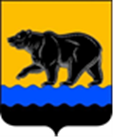 СЧЁТНАЯ ПАЛАТА ГОРОДА НЕФТЕЮГАНСКА16 мкрн., д. 23, помещение № 97, г. Нефтеюганск, Ханты-Мансийский автономный округ - Югра(Тюменская область), 628310, телефон: 20-30-54, факс: 20-30-63 е-mail: sp-ugansk@mail.ru______________________________________________________________________________________ЗАКЛЮЧЕНИЕ на проект постановления администрации города Нефтеюганска«О внесении изменений в постановление администрации города Нефтеюганска от 30.04.2020 № 67-нп «Об утверждении порядка предоставления субсидии из бюджета города Нефтеюганска на возмещение затрат по организации уличного, дворового освещения и иллюминации в городе Нефтеюганске (с учётом затрат на оплату электрической энергии, потребляемой объектами уличного, дворового освещения и иллюминации города Нефтеюганска)»Счётная палата в соответствии с пунктом 7 части 2 статьи 9 Федерального закона от 07.02.2011 № 6-ФЗ «Об общих принципах организации и деятельности контрольно-счётных органов субъектов Российской Федерации и муниципальных образований» проводит экспертизу проектов муниципальных правовых актов в части, касающейся расходных обязательств муниципального образования, экспертизу проектов муниципальных правовых актов, приводящих к изменению доходов местного бюджета.В целях проведения экспертизы представлен проект постановления администрации города Нефтеюганска «О внесении изменений в постановление администрации города Нефтеюганска от 30.04.2020 № 67-нп «Об утверждении порядка предоставления субсидии из бюджета города Нефтеюганска на возмещение затрат по организации уличного, дворового освещения и иллюминации в городе Нефтеюганске (с учётом затрат на оплату электрической энергии, потребляемой объектами уличного, дворового освещения и иллюминации города Нефтеюганска)».По результатам экспертизы установлены следующие замечания:1. В соответствии с пунктом 6 статьи 1 Положения о бюджетном устройстве и бюджетном процессе в городе Нефтеюганске, утверждённого решением Думы города от 25.09.2013 № 633-V, бюджет города утверждается в форме решения Думы города Нефтеюганска о бюджете города. На основании вышеизложенного, рекомендуем в пункте 1.6 раздела 1 порядка предоставления субсидии из бюджета города Нефтеюганска на возмещение затрат по организации уличного, дворового освещения и иллюминации в городе Нефтеюганске (с учётом затрат на оплату электрической энергии, потребляемой объектами уличного, дворового освещения и иллюминации города Нефтеюганска (далее – Порядок) исключить слова «закона».  2. Приказом департамента финансов администрации города Нефтеюганска от 01.02.2023 № 7-нп «Об утверждении типовой формы соглашения (договора) о предоставлении из бюджета города Нефтеюганска субсидии, в том числе грантов в форме субсидии, юридическим лицам, индивидуальным предпринимателям, а также физическим лицам – производителям товаров, работ, услуг, иным некоммерческим организациям, не являющимися муниципальными учреждениями» (далее - приказ от 01.02.2023 № 7-нп) утверждены типовые формы соглашения, дополнительного соглашения к соглашению и дополнительного соглашения о расторжении соглашения. При этом в пункте 3.4 раздела 3 Порядка отсутствует слово «дополнительное» в словосочетании «соглашение о расторжении соглашения». Рекомендуем устранить замечание. 3. В соответствии с пунктом 6 Общих требований к нормативным правовым актам, муниципальным правовым актам, регулирующим предоставление субсидий, в том числе грантов в форме субсидий, юридическим лицам, индивидуальным предпринимателям, а также физическим лицам - производителям товаров, работ, услуг, и о признании утратившими силу некоторых актов Правительства Российской Федерации и отдельных положений некоторых актов Правительства Российской Федерации, утверждённых Постановлением Правительства РФ от 18.09.2020 № 1492, установлено, что отчётность о достижении значений результатов предоставляется получателем субсидии по формам, определённым типовыми формами соглашений, установленными финансовым органом муниципального образования. При этом отчёт о достижении значений результатов предоставления субсидии по форме согласно приложению 5 к Порядку не соответствует форме отчёта о достижении значений результатов предоставления субсидии, утверждённой приказом от 01.02.2023 № 7-нп. Рекомендуем устранить замечание. Исполняющий обязанностипредседателя                                                                                  Э.Н. ХуснуллинаИсполнитель:инспектор инспекторского отдела №2Глазунова Галина Михайловна8 (3463) 203065 Исх. от 13.03.2023 № СП-115-3 